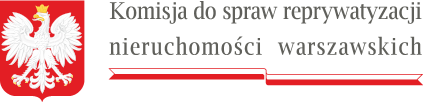 W nagłówku w lewym górnym rogu znajduje się logo Komisji do spraw reprywatyzacji nieruchomości warszawskich zawierające godło państwa polskiego i podkreślenie nazwy organu w formie miniaturki flagi RPPrzewodniczącyWarszawa, 14 listopada 2022 r.Sygn. akt KR III R 64 ukośnik 19DPA myślnik III.9130.53.2019ZAWIADOMIENIE o możliwości wypowiedzenia się co do zebranych dowodów i materiałów oraz zgłoszonych żądańNa podstawie art. 10 paragraf 1 ustawy z dnia 14 czerwca 1960 r. myślnik Kodeks postępowania administracyjnego (Dz. U. z 2022 r. poz. 2000 z późn. zm.) w związku z art. 38 ust. 1 oraz art. 16 ust. 3 i 4 ustawy z dnia 9 marca 2017 r. o szczególnych zasadach usuwania skutków prawnych decyzji reprywatyzacyjnych dotyczących nieruchomości warszawskich, wydanych z naruszeniem prawa (Dz. U. z 2021 r. poz. 795)zawiadamiamo zakończeniu postępowania rozpoznawczego w sprawie decyzji Prezydenta m.st. Warszawy z dnia 9 kwietnia 2009 r. nr 133 ukośnik GK ukośnik DW ukośnik 2009, dotyczącej nieruchomości położonej w Warszawie przy ul. Nowy Świat 23 ukośnik 25, stanowiącej działkę ewidencyjną nr 92 ukośnik 2 z obrębu 5 myślnik 03 myślnik 11.Informuję, że w terminie 7 dni od dnia doręczenia niniejszego zawiadomienia strona ma prawo wypowiedzieć się co do zebranych dowodów i materiałów oraz zgłoszonych żądań. Powyższe zawiadomienie uznaje się za skutecznie doręczone po upływie 7 dni od daty ogłoszenia. Przewodniczący KomisjiSebastian Kaleta